	MAGS OVO 62035/2020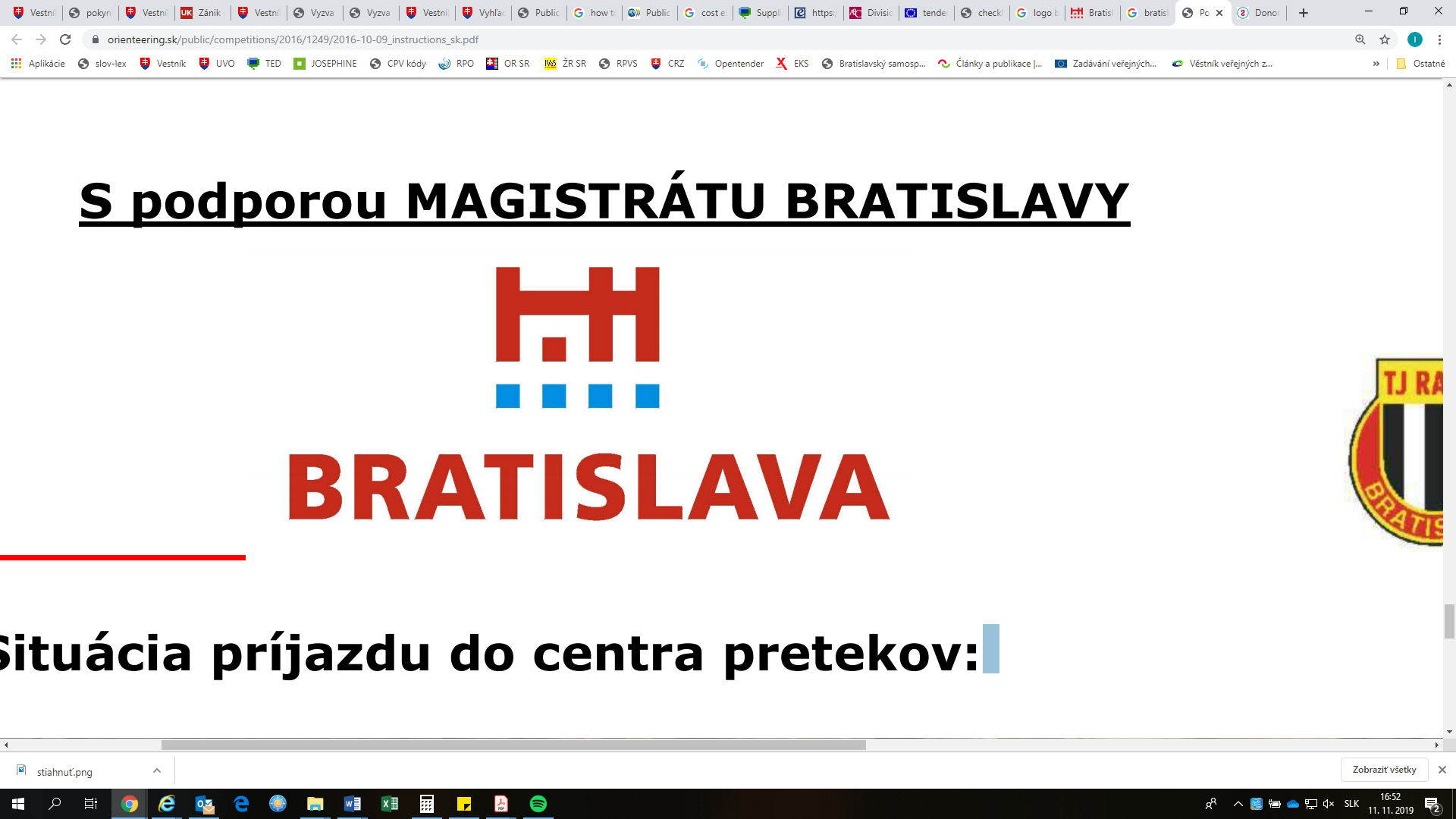 SÚŤAŽNÉ PODKLADYKancelársky papier a kancelárske potreby 2020 – 2022Nadlimitná zákazka na dodanie tovarov podľa § 66  ods. 7 zákona č. 343/2015 Z. z. o verejnom obstarávaní 
a o zmene a doplnení niektorých zákonov v znení neskorších predpisov (ďalej len „zákon o verejnom obstarávaní“ alebo „ZVO“)Za verejného obstarávateľa Hlavné mesto Slovenskej republiky Bratislavy:	...........................................	Mgr. Michal Garaj	vedúci oddelenia verejného obstarávaniaZodpovednosť  za špecifikáciu opisu predmetu zákazky – Oddelenie vnútornej správy :	...........................................	Bc. Mária Bátorová	vedúca oddelenia Súlad súťažných podkladov so zákonom č. 343/2015 Z. z. o verejnom obstarávaní a o zmene a doplnení niektorých zákonov v znení neskorších predpisov:	...........................................	Mgr. Eva Sabová 	referentka oddelenia verejného obstarávaniaObsah súťažných podkladovZoznam prílohPríloha č. 1 – Plnomocenstvo pre skupinu dodávateľovPríloha č. 2a – Návrh na plnenie kritérií na vyhodnotenie ponúk – Časť č. 1 – Kancelársky papierPríloha č. 2b - Návrh na plnenie kritérií na vyhodnotenie ponúk – Časť č. 2 – Kancelárske potrebyPríloha č. 3a – Položkový rozpočet - Časť č. 1 – Kancelársky papierPríloha č. 3b – Položkový rozpočet - Časť č. 2 – Kancelárske potrebyPríloha č. 4a – Návrh rámcovej dohody - Časť č. 1 – Kancelársky papierPríloha č. 4b – Návrh rámcovej dohody - Časť č. 2 – Kancelárske potrebyPríloha č. 5 – Vyhlásenie k participácii na vypracovaní ponuky inou osobouPríloha č. 6 – Zoznam subdodávateľov a podiel subdodávokČasť A. Pokyny pre záujemcovIdentifikácia verejného obstarávateľa1.1	Základné informácieNázov organizácie:	Hlavné mesto Slovenskej republiky BratislavaAdresa sídla:		Primaciálne námestie 1, 814 99 BratislavaIČO:			00 603 481(ďalej iba „verejný obstarávateľ“)Kontaktná osoba: 	Mgr. Eva SabováTel: 			+421 2 59 356 272E-mail:			eva.sabova@bratislava.skWeb zákazky:		https://josephine.proebiz.com/sk/tender/9461/summary1.2	Verejný obstarávateľ vystupuje v rámci tohto obstarávania ako centrálna obstarávacia organizácia v súlade s § 15 zákona o verejnom obstarávaní pre nasledovný okruh subjektov:- Magistrát hlavného mesta SR Bratislava, IČO: 00 603 481 (a jeho príslušné odborné útvary) o. i.:Mestská polícia hlavného mesta SR BratislavyUbytovacie účelové zariadenia FORTUNA a KOPČANYCentrum pre deti a rodiny REPULSInštitút Dom mladej rodiny a Dom pre starších občanov- Obchodné spoločnosti s majetkovou účasťou hlavného mesta SR Bratislava:Dopravný podnik Bratislava, akciová spoločnosť, IČO: 00 492 736Bratislavská vodárenská spoločnosť, a. s., IČO: 35 850 370Odvoz a likvidácia odpadu a. s. v skratke OLO a. s., IČO: 00 681 300METRO Bratislava, a. s., IČO: 35 732 881KSP, s. r. o., IČO: 35 847 689- Rozpočtové organizácie a príspevkové organizácie, ktoré sú založené alebo zriadené verejným obstarávateľom na osobitný účel plnenia potrieb všeobecného záujmu a to v súlade so Štatútom hlavného mesta Slovenskej republiky Bratislavy, ktorý schválilo Mestské zastupiteľstvo hlavného mesta SR Bratislavy. Ide najmä o nasledovné subjekty:Príspevkové organizácieBratislavské kultúrne a informačné stredisko BKISMestské divadlo P. O. HviezdoslavaBratislavská organizácia cestovného ruchu – Bratislava Tourist BoardGaléria mesta BratislavyGenerálny investor BratislavyMetropolitný inštitút BratislavyMARIANUM – Pohrebníctvo mesta BratislavyMestská knižnica v BratislaveMestské lesy v BratislaveMestský ústav ochrany pamiatok BratislavaMúzeum mesta BratislavySpráva telovýchovných a rekreačných zariadení hlavného mesta SR BratislavaSpoločnosť pre rozvoj bývania v BratislaveZoologická záhradaRozpočtové organizácieCentrá voľného časuCentrum voľného času, Gessayova 6Centrum voľného času, Hlinícka 3Centrum voľného času, Kulíškova 6Centrum voľného času, Pekníkova 2Centrum voľného času, Štefánikova 35Základné umelecké školyZákladná umelecká škola, Vrbenského 1Základná umelecká škola, Radlinského 53Základná umelecká škola, Istrijská 22Základná umelecká škola, Hálková 54Základná umelecká škola, Exnárova 6Základná umelecká škola Miloša RuppeldtaZákladná umelecká škola Ľudovíta RajteraZákladná umelecká škola Júliusa KowalskéhoZákladná umelecká škola Jozefa KresánkaZákladná umelecká škola Jána AlbrechtaZákladná umelecká škola Františka OswaldaZákladná umelecká škola Eugena SuchoňaZariadenia sociálnych služiebDomov seniorov ARCHAPetržalský domov seniorovDomov jesene životaDomov tretieho vekuDomov seniorov LamačGERIUMDomov pri krížiZariadenia krízovej intervencieZariadenia sociálnoprávnej ochrany detí a sociálnej kurately RETESTUvedené subjekty sú identifikované ako verejní obstarávatelia v súlade s § 7 ods. 1 písm. d) zákona o verejnom obstarávaní.Identifikácia verejného obstarávaniaNázov zákazky: Kancelársky papier a kancelárske potreby 2020 - 2022Predmet zákazky: Predmetom zákazky je dodávanie kancelárskeho papiera a kancelárskych potrieb na účely zabezpečenia chodu pracovísk magistrátu hlavného mesta SR Bratislavy.Kódy podľa spoločného slovníka obstarávania (CPV):30190000-7 Rôzne kancelárske zariadenia a kancelárske potreby30192000-1 Kancelárske potreby30197630-1 Papier na tlač alebo iné grafické účelyPredpokladaná hodnota zákazky (PHZ) v eur bez DPH: Rozdelenie predmetu zákazkyTáto zákazka je rozdelená na časti.Časť č. 1: Kancelársky papierČasť č. 2: Kancelárske potrebyUchádzač môže predložiť ponuku na všetky časti predmetu zákazky alebo môže predložiť ponuku na jednotlivé časti predmetu zákazky.Variantné riešenieVerejný obstarávateľ neumožňuje predloženie variantných riešení.Miesto dodania predmetu zákazkyÚzemie hlavného mesta SR BratislavyKonkrétne miesta dodania predmetu zákazky sú uvedené v Čl. III bod 7 návrhu rámcovej dohody. Verejný obstarávateľ si vyhradzuje možnosť doplnenia miesta dodania predmetu zákazky kedykoľvek v priebehu trvania rámcovej dohody (pristúpenie ktorejkoľvek organizácie uvedenej v bode 1.2 týchto súťažných podkladov k rámcovej dohode v súlade s Čl. XI bod 2 rámcovej dohody).Zmluvný vzťah a jeho trvanie Verejný obstarávateľ uzavrie na základe výsledku  tohto verejného obstarávania rámcovú dohodu podľa § 269 ods. 2 zákona č. 513/1991 Zb. Obchodný zákonník v znení neskorších predpisov v spojení s § 83 zákona o verejnom obstarávaní.Dĺžka trvania zmluvného vzťahu: 24 mesiacov (alebo do vyčerpania finančného limitu podľa Čl. IV ods. 4 Zmluvy).Podrobné vymedzenie zmluvných podmienok je uvedené v prílohe č. 4a a v prílohe č. 4b týchto súťažných podkladov.Financovanie predmetu zákazkyPredmet zákazky bude financovaný z rozpočtu verejného obstarávateľa.Finančné plnenie podľa zmluvy sa bude realizovať formou bezhotovostného platobného styku v mene euro na základe predloženej faktúry. Lehota splatnosti faktúr bude 30 dní odo dňa doručenia faktúry verejnému obstarávateľovi. Verejný obstarávateľ neposkytuje na plnenie predmetu tejto zákazky preddavky, zálohové platby. Lehota viazanosti ponúkUchádzač je svojou ponukou viazaný od uplynutia lehoty na predkladanie ponúk po dobu 12 mesiacov, resp. do momentu uzavretia rámcovej dohody v tomto verejnom obstarávaní podľa toho, čo nastane skôr.Komunikácia medzi verejným obstarávateľom a uchádzačmi alebo záujemcamiKomunikácia medzi verejným obstarávateľom a záujemcom/uchádzačom sa uskutočňuje 
v slovenskom alebo českom jazyku výhradne prostredníctvom informačného systému JOSEPHINE, prevádzkovaného na elektronickej adrese: https://josephine.proebiz.com/. Tento spôsob komunikácie sa týka akejkoľvek komunikácie a podaní medzi verejným obstarávateľom a záujemcami/uchádzačmi počas celého procesu verejného obstarávania.Uchádzač má možnosť registrovať sa do systému JOSEPHINE na stránke https://josephine.proebiz.com/ pomocou hesla alebo aj pomocou občianskeho preukazu s elektronickým čipom a bezpečnostným osobnostným kódom (eID). Spôsob registrácie je uvedený v knižnici manuálov a odkazov (ikona vpravo hore, vľavo od štátnej vlajky/jazyka používaného v systéme). Skrátený návod registrácie Vás rýchlo a jednoducho prevedie procesom registrácie v systéme na elektronizáciu verejného obstarávania JOSEPHINE. Pre lepší prehľad tu nájdete tiež opis základných obrazoviek systémuNa bezproblémové používanie systému JOSEPHINE je nutné používať jeden z podporovaných internetových prehliadačov: Microsoft Internet Explorer verzia 11.0 a vyššia, Mozilla Firefox verzia 13.0 a vyššia, Google Chrome alebo Microsoft Edge. Pravidlá pre doručovanie – zásielka sa považuje za doručenú záujemcovi/uchádzačovi, ak jej adresát bude mať objektívnu možnosť oboznámiť sa s jej obsahom, tzn. akonáhle sa dostane zásielka do sféry jeho dispozície. Za okamih doručenia sa v systéme JOSEPHINE považuje okamih jej odoslania v systéme JOSEPHINE a to v súlade s funkcionalitou systému.Obsahom komunikácie prostredníctvom komunikačného rozhrania systému JOSEPHINE bude predkladanie ponúk, vysvetľovanie súťažných podkladov a oznámenia o vyhlásení verejného obstarávania, prípadné doplnenie súťažných podkladov, vysvetľovanie predložených ponúk, vysvetľovanie predložených dokladov, ako aj komunikácia pri revíznych postupoch medzi verejným obstarávateľom a záujemcami/uchádzačmi a akákoľvek ďalšia, výslovne neuvedená komunikácia v súvislosti s týmto verejným obstarávaním, s výnimkou prípadov, keď to výslovne vylučuje zákon o verejnom obstarávaní.Ak je odosielateľom zásielky verejný obstarávateľ, tak záujemcovi/uchádzačovi bude na ním určený kontaktný e-mail (zadaný pri registrácii do systému JOSEPHINE) bezodkladne odoslaná informácia o tom, že k predmetnej zákazke existuje nová zásielka/správa. Záujemca/uchádzač sa prihlási do systému a v komunikačnom rozhraní zákazky bude mať zobrazený obsah komunikácie – zásielky, správy. Záujemca/uchádzač si môže v komunikačnom rozhraní zobraziť celú históriu o svojej komunikácii s verejným obstarávateľom. Ak je odosielateľom zásielky záujemca/uchádzač, tak po prihlásení do systému a k predmetnému verejnému obstarávaniu môže prostredníctvom komunikačného rozhrania odosielať správy a potrebné prílohy verejnému obstarávateľovi. Takáto zásielka sa považuje za doručenú verejnému obstarávateľovi okamihom jej odoslania v systéme JOSEPHINE v súlade s funkcionalitou systému.Vysvetlenie zadávacej dokumentácieV prípade potreby vysvetliť alebo objasniť údaje uvedené v oznámení o vyhlásení verejného obstarávania, v súťažných podkladoch alebo v inej sprievodnej dokumentácii, môže ktorýkoľvek zo záujemcov požiadať o ich vysvetlenie výlučne prostredníctvom systému JOSEPHINE na elektronickej adrese: https://josephine.proebiz.com/.Vysvetlenie informácií uvedených v oznámení o vyhlásení verejného obstarávania, v súťažných podkladoch alebo v inej sprievodnej dokumentácii verejný obstarávateľ bezodkladne oznámi všetkým známym záujemcom, najneskôr však šesť (6) dní pred uplynutím lehoty na predkladanie ponúk, za predpokladu, že sa o vysvetlenie požiada dostatočne vopred.Obhliadka miesta dodania predmetu zákazkyObhliadka sa v prípade tejto zákazky nevyžaduje.Jazyk ponukyPonuka a ďalšie doklady a dokumenty v tomto verejnom obstarávaní sa predkladajú v štátnom jazyku používanom na území Slovenskej republiky, t. j. v slovenskom jazyku.Ak je doklad alebo dokument vyhotovený v cudzom jazyku, predkladá sa spolu s jeho úradným prekladom do štátneho jazyka; to neplatí pre ponuky, doklady a dokumenty vyhotovené v českom jazyku. Ak sa zistí rozdiel v ich obsahu, rozhodujúci je úradný preklad do štátneho jazyka.Mena a ceny uvádzané v ponukeUchádzačom navrhovaná cena v ponuke musí byť vyjadrená v mene euro.Navrhovaná cena musí zahŕňať všetky náklady, ktoré súvisia, resp. vzniknú v súvislosti s plnením predmetu zákazky a taktiež aj primeraný zisk uchádzača.Ak uchádzač nie je platiteľom DPH, uvedie navrhovanú celkovú cenu (v stĺpci „s DPH“). Skutočnosť, že uchádzač nie je platiteľom DPH uchádzač výslovne uvedie v predloženej ponuke.Ak uchádzač nie je platcom DPH, zmluvná cena bude považovaná za konečnú aj v prípade, ak by sa počas plnenia predmetu zákazky stal platiteľom DPH, preto verejný obstarávateľ odporúča uchádzačovi zohľadniť túto skutočnosť pri svojom návrhu na plnenie kritérií. V prípade, ak uchádzač je platiteľom DPH, avšak jeho sídlo je v inom členskom štáte Európskej únie alebo sídli mimo EÚ, zmluvná cena bude rozdelená na ním navrhovanú cenu bez DPH, výšku DPH a aj cenu s DPH podľa slovenských právnych predpisov (20%), aj keď samotnú DPH nebude v súlade s komunitárnym právom fakturovať.ZábezpekaZábezpeka ponuky sa v prípade tejto zákazky nevyžaduje.Vyhotovenie ponukyPonuka musí byť vyhotovená v elektronickej podobe, ktorá zabezpečí trvalé zachytenie jej obsahu.Predkladanie ponúk je umožnené iba autentifikovaným uchádzačom. Autentifikáciu je možné vykonať týmito spôsobmi:V systéme Josephine registráciou a prihlásením pomocou občianskeho preukazu s elektronickým čipom a bezpečnostným osobnostným kódom (eID). V systéme je autentifikovaná spoločnosť, ktorú pomocou eID registruje štatutár danej spoločnosti. Autentifikáciu vykonáva poskytovateľ systému Josephine a to v pracovných dňoch v čase 8.00 – 16.00 hod. O dokončení autentifikácie je uchádzač informovaný e-mailom.Nahraním kvalifikovaného elektronického podpisu (napríklad podpisu eID) štatutára danej spoločnosti na kartu užívateľa po registrácii a prihlásení do systému Josephine. Autentifikáciu vykoná poskytovateľ systému Josephine a to v pracovných dňoch v čase 8.00 – 16.00 hod. O dokončení autentifikácie je uchádzač informovaný e-mailom.Vložením dokumentu preukazujúceho osobu štatutára na kartu užívateľa po registrácii, ktorý je podpísaný elektronickým podpisom štatutára, alebo prešiel zaručenou konverziou. Autentifikáciu vykoná poskytovateľ systému JOSEPHINE a to v pracovných dňoch v čase 8.00 – 16.00 hod. O dokončení autentifikácie je uchádzač informovaný e-mailom.Vložením plnej moci na kartu užívateľa po registrácii, ktorá je podpísaná elektronickým podpisom štatutára aj splnomocnenou osobou, alebo prešla zaručenou konverziou. Autentifikáciu vykoná poskytovateľ systému Josephine a to v pracovné dni v čase 8.00 – 16.00 hod. O dokončení autentifikácie je uchádzač informovaný e-mailom.Počkaním na autentifikačný kód, ktorý bude poslaný na adresu sídla firmy do rúk štatutára uchádzača v listovej podobe formou doporučenej pošty. Lehota na tento úkon sú obvykle 3 pracovné dni a je potrebné s touto lehotou počítať pri vkladaní ponuky. Autentifikovaný uchádzač si po prihlásení do systému Josephine v prehľade - zozname obstarávaní vyberie predmetné obstarávanie a vloží svoju ponuku do určeného formulára na príjem ponúk, ktorý nájde v záložke „Ponuky a žiadosti“.Obsah ponukyPonuka predložená uchádzačom musí obsahovať elektronicky podpísané alebo naskenované vo formáte PDF podpísané všetky doklady, dokumenty a informácie požadované verejným obstarávateľom v oznámení o vyhlásení verejného obstarávania, v súťažných podkladoch vrátane ich príloh, ktorými sú nasledovné doklady, dokumenty a informácie:V prípade skupiny dodávateľov, ak za skupinu dodávateľov koná skupinou poverená osoba, resp. konajú skupinou poverené osoby, aj udelené plnomocenstvo pre túto osobu, resp. osoby, ktoré budú oprávnené prijímať pokyny a konať v mene všetkých ostatných členov skupiny dodávateľov, podpísané oprávnenými osobami všetkých členov skupiny dodávateľov podľa prílohy č. 1 týchto súťažných podkladov. Potvrdenia, doklady a dokumenty, prostredníctvom ktorých uchádzač preukazuje splnenie podmienok účasti. Podmienky účasti a doklady potrebné na ich preukázanie sú definované v časti B. Podmienky účasti týchto súťažných podkladov a v oznámení o vyhlásení verejného obstarávania.V prípade uplatnenia  formulára  JED – uchádzač, ktorý na preukázanie podmienok účasti využíva kapacity iných osôb (podľa § 33 ods. 2 ZVO alebo podľa § 34 ods. 3 ZVO) musí zabezpečiť a predložiť JED za seba, ako aj za každý zo subjektov, ktorého kapacity využíva; Ak ponuku predkladá skupina dodávateľov a chce preukazovať splnenie podmienok účasti formulárom JED, formulár JED predloží každý člen skupiny.Uchádzačom ocenený, kompletne vyplnený a oprávnenou osobou podpísaný Návrh plnenia kritéria na vyhodnotenie ponúk podľa prílohy č. 2a a prílohy č. 2b týchto súťažných podkladov (podľa toho, do ktorej časti sa uchádzač zapája).Uchádzačom ocenený, kompletne vyplnený a oprávnenou osobou podpísaný Položkový rozpočet podľa prílohy č. 3a a č. 3b týchto súťažných podkladov (podľa toho, do ktorej časti sa uchádzač zapája).Vyhlásenie k participácii na vypracovaní ponuky inou osobou podľa prílohy č. 5 týchto súťažných podkladov (ak je to relevantné).Predloženie ponukyUchádzač predloží ponuku elektronicky podľa § 49 ods. 1 písm. a)  zákona o verejnom obstarávaní prostredníctvom informačného systému Josephine na elektronickej adrese: https://josephine.proebiz.com/ v lehote na predkladanie ponúk. V prípade, ak uchádzač predloží ponuku v papierovej podobe, nebude táto ponuka zaradená do vyhodnotenia a bude uchádzačovi vrátená neotvorená.V predloženej ponuke prostredníctvom systému Josephine musia byť pripojené požadované naskenované doklady tvoriace ponuku ako sken prvopisov (originálov) alebo ich úradne osvedčených kópií. Verejný obstarávateľ odporúča zachovať štruktúru a číslovanie (odporúčaný formát je PDF) tak, ako je uvedené v týchto súťažných podkladoch.V prípade, že sú doklady, ktoré tvoria ponuku uchádzača, vydávané orgánom verejnej správy (alebo inou povinnou inštitúciou) priamo v digitálnej podobe, môže uchádzač vložiť do systému tento digitálny doklad (vrátane jeho úradného prekladu). Uchádzač je oprávnený použiť aj doklady transformované zaručenou konverziou podľa zákona č. 305/2013 Z. z. o elektronickej podobe výkonu pôsobnosti orgánov verejnej moci a o zmene a doplnení niektorých zákonov (zákon o e-Governmente) v platnom znení. Uchádzač môže v tomto postupe zadávania zákazky predložiť iba jednu ponuku. Uchádzač nemôže byť v tom istom postupe zadávania zákazky členom skupiny dodávateľov, ktorá predkladá ponuku. Uchádzač môže predloženú ponuku dodatočne doplniť, zmeniť alebo vziať späť do uplynutia lehoty na predkladanie ponúk. Doplnenú, zmenenú alebo inak upravenú ponuku je potrebné doručiť spôsobom opísaným v týchto súťažných podkladoch v lehote na predkladanie ponúk. Uchádzač pri odvolaní ponuky postupuje obdobne ako pri vložení prvotnej ponuky (kliknutím na tlačidlo „Stiahnuť ponuku“ a predložením novej ponuky).Lehota na predkladanie ponúkPonuky musia byť doručené elektronicky do 3. 12. 2020, 10:00.Otváranie ponúkV súvislosti s rizikom šírenia ochorenia COVID-19, na to nadväzujúcich opatrení a v súlade s usmernením Úradu pre verejné obstarávanie sa otváranie ponúk uskutoční elektronicky. Miestom on-line otvárania ponúk je webová adresa https://josephine.proebiz.com/, záložka ako pri predkladaní ponúk.Otváranie ponúk bude sprístupnené podľa § 52 ods. 2 ZVO pre všetkých uchádzačov, ktorí predložili ponuku v lehote na predkladanie ponúk a verejný obstarávateľ umožní  účasť na otváraní osobám, ktoré preukážu, že sú oprávneným zástupcom uchádzača (napr. prostredníctvom plnomocenstva).Dôvernosť verejného obstarávaniaUchádzač v ponuke označí, ktoré skutočnosti považuje za dôverné. Podľa zákona o verejnom obstarávaní môžu byť dôvernými informáciami výhradne: obchodné tajomstvo, technické riešenia, a predlohy, návody, výkresy, projektové dokumentácie, modely, spôsob výpočtu jednotkových cien.Vyhodnotenie splnenia podmienok účasti a ponúkVerejný obstarávateľ  súladne s § 66 ods. 7 druhou vetou ZVO rozhodol, že vyhodnotenie splnenia podmienok účasti a vyhodnotenie ponúk z hľadiska splnenia požiadaviek na predmet zákazky sa uskutoční po vyhodnotení ponúk na základe kritérií na vyhodnotenie ponúk.Verejný obstarávateľ vyhodnotí uchádzača, ktorý sa umiestnil na prvom mieste a ak na základe hodnotenia dôjde k vylúčeniu tohto uchádzača, verejný obstarávateľ následne vyhodnotí splnenie podmienok účasti a požiadaviek na predmet zákazky u ďalšieho uchádzača v poradí tak, aby uchádzač umiestnený na prvom mieste v novo zostavenom poradí spĺňal podmienky účasti a požiadavky na predmet zákazky.Informácia o výsledku vyhodnotenia ponúkVerejný obstarávateľ po vyhodnotení ponúk bezodkladne písomne oznámi všetkým uchádzačom, ktorých ponuky sa vyhodnocovali, výsledok vyhodnotenia ponúk, vrátane poradia uchádzačov a súčasne uverejní informáciu o výsledku vyhodnotenia ponúk a poradie uchádzačov v profile.Uzavretie zmluvyÚspešný uchádzač je povinný poskytnúť verejnému obstarávateľovi riadnu súčinnosť potrebnú na uzavretie zmluvy tak, aby táto mohla byť uzavretá do desiatich (10) pracovných dní odo dňa uplynutia lehoty podľa § 56 ods. 2 až 7 zákona o verejnom obstarávaní. O presnej dĺžke lehoty bude úspešný uchádzač informovaný vo výzve na poskytnutie súčinnosti. Verejný obstarávateľ vyžaduje, aby úspešný uchádzač k zmluve (najneskôr v čase jej uzavretia) uviedol údaje o všetkých známych subdodávateľoch, údaje o osobe oprávnenej konať za subdodávateľa v rozsahu meno a priezvisko, adresa pobytu, dátum narodenia podľa prílohy č. 6 týchto súťažných podkladov. Verejný obstarávateľ uvádza, že príloha č. 6 súťažných podkladov bude tvoriť neoddeliteľnú súčasť zmluvy, ktorá bude výsledkom tohto verejného obstarávania.Verejný obstarávateľ nesmie uzavrieť zmluvu s uchádzačom alebo uchádzačmi, ktorí majú povinnosť zapisovať sa do registra partnerov verejného sektora podľa zákona č. 315/2016 Z. z. o registri partnerov verejného sektora a o zmene a doplnení niektorých zákonov (ďalej len “RPVS”) a nie sú zapísaní v RPVS, alebo ktorých subdodávatelia alebo subdodávatelia podľa osobitného predpisu, ktorí majú povinnosť zapisovať sa do RPVS a nie sú zapísaní v RPVS.Verejný obstarávateľ z dôvodu riadneho plnenia zmluvných vzťahov uzatváraných na základe výsledku tohto postupu zadávania zákazky požaduje, aby v prípade úspešnosti skupiny dodávateľov, najneskôr pred podpisom zmluvy táto skupina uzatvorila a predložila verejnému obstarávateľovi zmluvu o združení podľa ustanovení § 829 a nasl. zákona č. 40/1964 Zb. Občiansky zákonník v znení neskorších predpisov alebo inú obdobnú zmluvu s minimálnymi obsahovými náležitosťami uvedenými nižšie.Zmluva o združení musí byť písomná, a musí obsahovať minimálne:splnomocnenie jedného člena zo skupiny dodávateľov, ktorý bude mať postavenie hlavného člena skupiny dodávateľov, udelené ostatnými členmi skupiny dodávateľov na uskutočňovanie a prijímanie akýchkoľvek právnych úkonov, ktoré sa budú uskutočňovať a prijímať v mene všetkých členov skupiny dodávateľov v súvislosti s plnením zmluvy, ktorá bude výsledkom verejného obstarávania. Toto splnomocnenie musí byť neoddeliteľnou súčasťou zmluvy o združení;opis vzájomných práv a povinností členov skupiny dodávateľov s uvedením činností, ktorými sa jednotliví členovia skupiny dodávateľov budú podieľať na plnení predmetu zákazky;ustanovenie o tom, že všetci členovia skupiny dodávateľov zodpovedajú za záväzky združenia voči verejnému obstarávateľovi spoločne a nerozdielne.Časť B. Podmienky účastiOsobné postavenieTohto verejného obstarávania sa môže zúčastniť len ten, kto spĺňa tieto podmienky účasti týkajúce sa osobného postavenia:nebol on ani jeho štatutárny orgán, ani člen štatutárneho orgánu, ani člen dozorného orgánu, ani prokurista   právoplatne odsúdený za trestný čin korupcie, trestný čin poškodzovania finančných záujmov Európskych spoločenstiev, trestný čin legalizácie príjmu z trestnej činnosti, trestný čin založenia, zosnovania a podporovania zločineckej skupiny alebo za trestný čin založenia, zosnovania alebo podporovania teroristickej skupiny alebo za trestný čin terorizmu a niektorých foriem účasti na terorizme, trestný čin obchodovania s ľuďmi, trestný čin, ktorého skutková podstata súvisí s podnikaním alebo trestný čin machinácie pri verejnom obstarávaní a verejnej dražbe - uchádzač preukáže doloženým výpisom z registra trestov nie starším ako tri mesiace; nemá evidované nedoplatky na poistnom na sociálne poistenie a zdravotná poisťovňa neeviduje voči nemu pohľadávky po splatnosti podľa osobitných predpisov v Slovenskej republike alebo v štáte sídla, miesta podnikania alebo obvyklého pobytu, – uchádzač preukáže doloženým potvrdením zdravotnej poisťovne a Sociálnej poisťovne nie starším ako tri mesiace; nemá evidované daňové nedoplatky voči daňovému úradu a colnému úradu podľa osobitných predpisov v Slovenskej republike alebo v štáte sídla, miesta podnikania alebo obvyklého pobytu - uchádzač preukáže doloženým potvrdením miestne príslušného daňového úradu a miestne príslušného colného úradu nie starším ako tri mesiace; nebol na jeho majetok vyhlásený konkurz, nie je v reštrukturalizácii, nie je v likvidácii, ani nebolo proti nemu zastavené konkurzné konanie pre nedostatok majetku alebo zrušený konkurz pre nedostatok majetku - uchádzač preukáže doloženým potvrdením príslušného súdu nie starším ako tri mesiace; je oprávnený dodávať tovar, uskutočňovať stavebné práce alebo poskytovať službu – uchádzač  preukáže doloženým dokladom o oprávnení dodávať tovar na predmet zákazky;nemá uložený zákaz účasti vo verejnom obstarávaní potvrdený konečným rozhodnutím v Slovenskej republike alebo v štáte sídla, miesta podnikania alebo obvyklého pobytu – uchádzač preukáže doloženým Čestným vyhlásením;nedopustil sa v predchádzajúcich troch rokoch od vyhlásenia alebo preukázateľného začatia verejného obstarávania závažného porušenia povinností v oblasti ochrany životného prostredia, sociálneho práva alebo pracovného práva podľa osobitných predpisov, za ktoré mu bola právoplatne uložená sankcia, kt. dokáže verejný obstarávateľ preukázať;nedopustil sa v predchádzajúcich troch rokoch od vyhlásenia alebo preukázateľného začatia verejného obstarávania závažného porušenia profesijných povinností, ktoré dokáže verejný obstarávateľ preukázať.Verejný obstarávateľ uvádza, že spôsob preukázania podmienky účasti v súlade s § 32 zákona o verejnom obstarávaní sa vzťahuje na obe časti predmetu zákazky (Časť č. 1 – Kancelársky papier a Časť č. 2 – Kancelárske potreby).Finančné a ekonomické postavenieNepožaduje sa.Technická spôsobilosť alebo odborná spôsobilosťPodmienky účasti týkajúce sa technickej alebo odbornej spôsobilosti sú uvedené v oznámení o vyhlásení verejného obstarávania.Všeobecne k preukazovaniu splnenia podmienok účastiUchádzač, ktorý je zapísaný do Zoznamu hospodárskych subjektov vedeného Úradom pre verejné obstarávanie, nie je povinný v procesoch verejného obstarávania predkladať doklady na preukázanie splnenia podmienok účasti týkajúce sa osobného postavenia podľa § 32 ods. 2 zákona o verejnom obstarávaní.Uchádzač, ktorý nie je zapísaný do Zoznamu hospodárskych subjektov preukazuje podmienky účasti vyššie uvedenými dokladmi v súlade s § 32 ZVO, resp. Jednotným európskym dokumentom (JED) v súlade s § 39 ZVO.Splnenie podmienok účasti týkajúcich sa finančného a ekonomického postavenia (§ 33 ZVO) alebo technickej alebo odbornej spôsobilosti (§ 34 ZVO) uchádzač preukazuje buď dokladmi stanovenými verejným obstarávateľom, resp. ich môže dočasne nahradiť Jednotným európskym dokumentom (JED) v súlade s § 39 ZVO.Uchádzač, ktorého tvorí skupina dodávateľov, preukazuje splnenie podmienok účasti týkajúcich sa osobného postavenia za každého člena skupiny osobitne. Splnenie podmienky účasti podľa § 32 ods. 1 písm. e) zákona preukazuje člen skupiny len vo vzťahu k tej časti predmetu zákazky, ktorú má zabezpečiťČasť C. Kritériá na vyhodnotenie ponúkKritérium na hodnotenie ponúk – Časť č. 1 – Kancelársky papierKritériá na hodnotenie ponúk je stanovené v súlade s § 44 ods. 3 písm. a) ZVO – najlepší pomer ceny a kvality.Kritérium č. 1: Celková cena za dodanie predmetu zákazky (váha 90 %)Verejný obstarávateľ bude v tomto kritériu vyhodnocovať celkovú cenu predmetu zákazky vypočítanú a vyjadrenú v mene euro s DPH.Maximálna cena za predmet zákazky, ktorú bude verejný obstarávateľ akceptovať je 103 168,78 eur s DPH. Body v tomto kritériu sa budú prideľovať na základe nasledovného vzorca:Kritérium č. 2 – Počet tovarov s environmentálnym certifikátom (váha 10 %) Verejný obstarávateľ v danom kritériu pridelí body za ponúknutie produktov, ktoré sú držiteľmi certifikátov FSC (Forest Stewardship Council), PEFC (Programme for the Endorsement of Forest Certification schemes), resp. iných ekvivalentných certifikátov vydaných nezávislou akreditovanou inštitúciou. Predloženými certifikátmi musí uchádzač preukázať, že drevené vlákna použité na výrobu jednotlivých položiek predmetu zákazky pochádzajú z legálne a trvalo udržateľne obhospodarovaných lesov. Verejný obstarávateľ požaduje, aby uchádzač v prílohe č. 3a – Položkový rozpočet – Časť č. 1 – Kancelársky papier pri každej položke uviedol, či daný produkt disponuje vyššie uvedeným environmentálnym certifikátom alebo značkou a uviedol jeho/jej jednoznačné označenie.Uchádzač môže predložiť pre jednu položku predmetu zákazky definovanú v prílohách týchto súťažných podkladov jeden certifikát/značku. Keďže celkový počet položiek je 17, uchádzač dostane maximálny počet bodov, ak v každej položke ponúkne produkt s niektorým z vyššie uvedených certifikátov.Body v tomto kritériu sa budú prideľovať na základe nasledovného vzorca:Za každý produkt s environmentálnym certifikátom/značkou tak môže uchádzač získať približne 0,588 bodu navyše a za všetkých 17 produktov získa 10 bodov.Upozornenie: Verejný obstarávateľ pripomína, že uchádzač je svojou ponukou viazaný a bude povinný dodávať ten tovar, ktorý uvedie v ponuke. Ak sa v ponuke zaviaže dodávať tovar s niektorým z vyššie uvedených certifikátov/značiek, pôjde aj o zmluvný záväzok a jeho nedodržanie sa bude sankcionovať pokutou.Kritérium na hodnotenie ponúk – Časť č. 2 – Kancelárske potrebyKritériá na hodnotenie ponúk je stanovené v súlade s § 44 ods. 3 písm. a) ZVO – najlepší pomer ceny a kvality.Kritérium č. 1: Celková cena za dodanie predmetu zákazky (váha 90 %)Verejný obstarávateľ bude v tomto kritériu vyhodnocovať celkovú cenu predmetu zákazky vypočítanú a vyjadrenú v mene euro s DPH.Maximálna cena za predmet zákazky, ktorú bude verejný obstarávateľ akceptovať je 186 954,49 eur s DPH. Body v tomto kritériu sa budú prideľovať na základe nasledovného vzorca:2.3 	Kritérium č. 2 – Počet tovarov s environmentálnym certifikátom (váha 10 %) 	Verejný obstarávateľ v danom kritériu pridelí body za predloženie ekologických certifikátov, resp.  značiek vydaných nezávislou akreditovanou inštitúciou.Príklady predložených eko-značiek pre jednotlivé položky predmetu zákazky (okrem uvedených verejný obstarávateľ uzná aj iné ekvivalentné certifikáty/značky vydané akreditovanou inštitúciou):Environmentálna značka Európskej únie (EU Ecolabel) – udeľovaná MŽP SREnvironmentálne vhodný produkt (eko-značka Slovenskej republiky) – udeľovaná MŽP SREkologicky šetrný výrobek (eko-značka Českej republiky) – udeľovaná MŽP ČRNordic Swan (škandinávska eko-značka)Der Blaue Engel (nemecká eko-značka)Österreichisches Umweltzeichen (rakúska eko-značka)FSC (Forest Stewardship Council) PEFC (Programme for the Endorsement of Forest Certification schemes)Verejný obstarávateľ požaduje, aby uchádzač v prílohe č. 3b – Položkový rozpočet – Časť č. 1 – Kancelárske potreby pri každej položke uviedol, či daný produkt disponuje vyššie uvedeným environmentálnym certifikátom alebo značkou a uviedol jeho/jej jednoznačné označenie.Uchádzač môže predložiť pre jednu položku predmetu zákazky definovanú v prílohách týchto súťažných podkladov len jeden certifikát/značku. Keďže celkový počet položiek je 348, uchádzač dostane maximálny počet bodov, ak v každej položke ponúkne produkt s niektorým z vyššie uvedených certifikátov/značiek.Body v tomto kritériu sa budú prideľovať na základe nasledovného  vzorca:Z uvedeného vzorca vyplýva, že v prípade, ak uchádzač ponúkne 35 produktov s environmentálnym certifikátom/značkou, tak získa približne 1 bod navyše. Za všetkých 348 produktov získa 10 bodov.Upozornenie: Verejný obstarávateľ pripomína, že uchádzač je svojou ponukou viazaný a bude povinný dodávať ten tovar, ktorý uvedie v ponuke. Ak sa v ponuke zaviaže dodávať tovar s niektorým z vyššie uvedených certifikátov/značiek, pôjde aj o zmluvný záväzok a jeho nedodržanie sa bude sankcionovať pokutou.Spôsob hodnotenia ponúkKomisia vykoná otváranie ponúk podľa § 52 zákona o verejnom obstarávaní. Postup vyhodnotenia ponúk bude prebiehať podľa § 66 ods. 7 druhej vety zákona o verejnom obstarávaní.Navrhovaná cena uvedená v Návrhu plnenia kritéria na vyhodnotenie ponúk musí zahŕňať všetky náklady, ktoré súvisia, resp. vzniknú v súvislosti s plnením predmetu zákazky.Návrh plnenia kritéria na vyhodnotenie ponúk tvorí Prílohu č. 2a a 2b súťažných podkladov.Časť D. Opis predmetu zákazkyPredmetom zákazky je rozdelený na dve (2) časti:Časť č. 1 Kancelársky papier – verejný obstarávateľ uvádza konkrétny popis jednotlivých položiek predmetu zákazky v prílohe č. 3a – Položkový rozpočet – Kancelársky papier. Verejný obstarávateľ požaduje, aby uchádzač vyplnil v danej prílohe jednotkovú cenu pre jednotlivé položky, a aby uviedol konkrétne označenie (typ, značka) ním ponúkaného tovaru, aby verejný obstarávateľ mohol overiť splnenie požiadaviek na predmet zákazky.Časť č. 2 Kancelárske potreby – verejný obstarávateľ uvádza konkrétny popis jednotlivých položiek predmetu zákazky v prílohe č. 3b – Položkový rozpočet – Kancelárske potreby. Verejný obstarávateľ požaduje, aby uchádzač vyplnil v danej prílohe jednotkovú cenu pre jednotlivé položky, a aby uviedol konkrétne označenie (typ, značka) ním ponúkaného tovaru, aby verejný obstarávateľ mohol overiť splnenie požiadaviek na predmet zákazky.V prípade, ak sa verejný obstarávateľ v Prílohe č. 3a alebo 3b odvoláva na konkrétneho výrobcu, značku, obchodné označenie alebo typ výrobku, pripúšťa sa zo strany uchádzača použitie ekvivalentu. Verejný obstarávateľ požaduje, aby bol ekvivalent v predloženej ponuke jasne identifikovaný tak, aby bolo možné posúdiť zhodu jeho technických, kvalitatívnych a iných vlastností s požiadavkami verejného obstarávateľa.Verejný obstarávateľ upozorňuje, že množstvo jednotlivých položiek uvedené v Prílohe č. 3a a 3b je predpokladané. Výsledkom verejného obstarávania bude uzavretie rámcovej dohody, a teda verejný obstarávateľ nie je povinný odobrať celé predpokladané množstvo jednotlivých položiek. Časť 1: Kancelársky papier85 973,99 Časť 2: Kancelárske potreby155 795,41PHZ pre obe časti predmetu zákazky:241 769,40